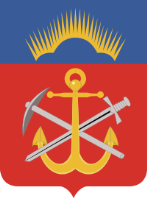 ТЕРРИТОРИАЛЬНАЯ ИЗБИРАТЕЛЬНАЯ КОМИССИЯЗАКРЫТОГО АДМИНИСТРАТИВНО-ТЕРРИТОРИАЛЬНОГО ОБРАЗОВАНИЯАЛЕКСАНДРОВСКРЕШЕНИЕ«____»______________20___г.                                                           №________г. ПолярныйО возложении полномочий окружных избирательных комиссий  по выборам депутатов Совета депутатов ЗАТО Александровск четвёртого созыва на Территориальную избирательную комиссию закрытого административно-территориального образования АлександровскВ соответствии с решением Территориальной избирательной комиссии закрытого административно-территориального образования Александровск от 03.02.2018 № 70/303 «Об утверждении схемы одномандатных избирательных округов по выборам депутатов совета депутатов муниципального образования ЗАТО Александровск»,  пунктом 1 статьи 25 Федерального закона от 12.06.2002 № 67-ФЗ «Об основных гарантиях избирательных прав и права на участие в референдуме граждан Российской Федерации», пунктом 3 статьи 10  Закона Мурманской области от 09.03.2007 № 841-01-ЗМО «О выборах депутатов представительных органов муниципальных образований», Территориальная избирательная комиссия закрытого административно-территориального образования Александровск  РЕШИЛА:Возложить полномочия окружных избирательных комиссий одномандатных избирательных округов №№ 1-21 по выборам депутатов Совета депутатов ЗАТО Александровск четвёртого созыва на Территориальную избирательную комиссию закрытого административно-территориального образования Александровск. 2. Использовать печати и штампы Территориальной избирательной комиссии закрытого административно-территориального образования Александровск как печати и штампы окружных избирательных комиссий одномандатных избирательных округов №№ 1-21 по выборам депутатов Совета депутатов ЗАТО Александровск четвёртого созыва. 3. Опубликовать настоящее решение в газете «Полярный вестник».4. Разместить настоящее решение на странице Территориальной избирательной комиссии закрытого административно-территориального образования Александровск на официальном сайте органов местного самоуправления ЗАТО Александровск в информационно-телекоммуникационной сети «Интернет».Председатель                                                                               Д.А. СмагуловаСекретарь                                                                                          А.Е. Князева